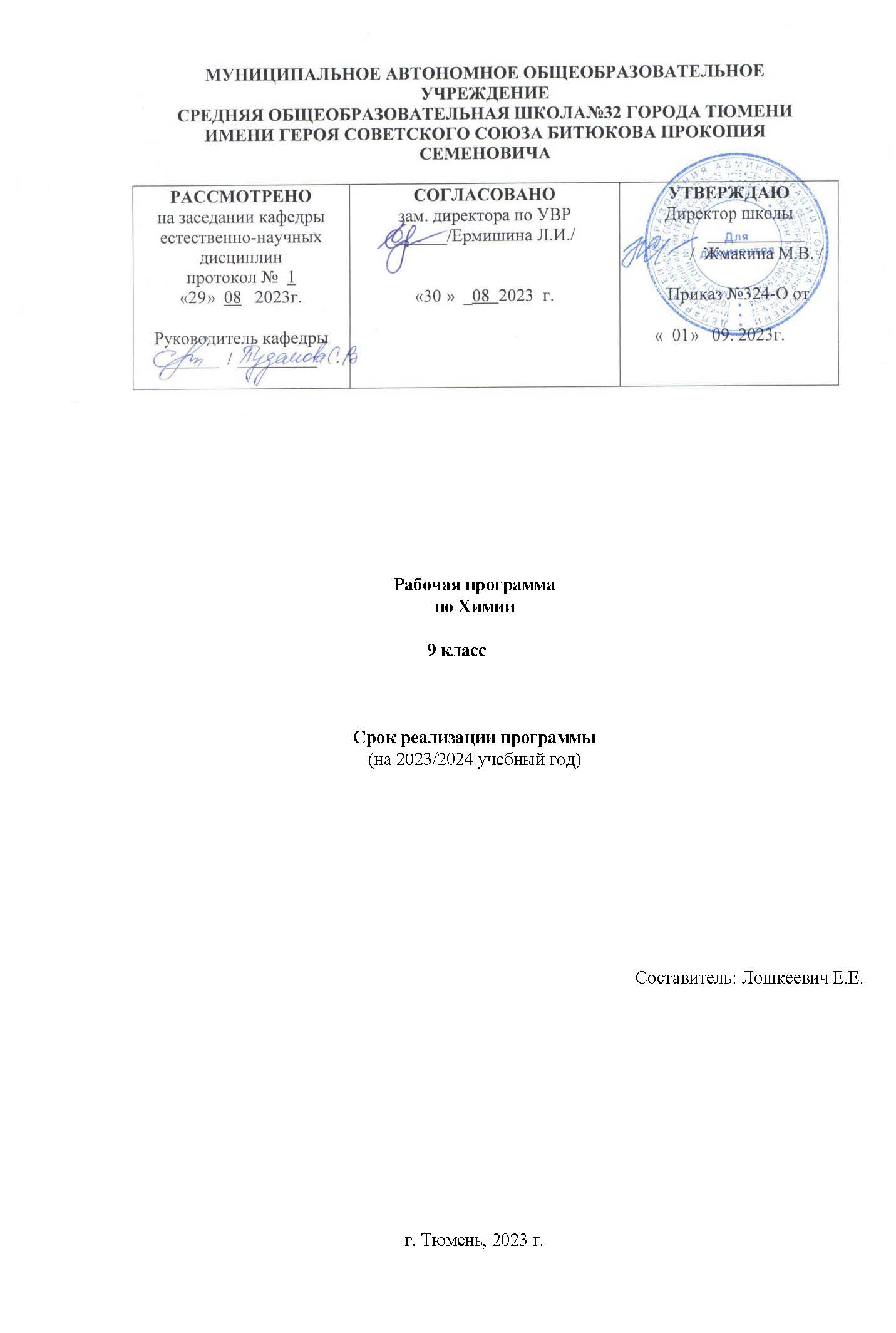 Личностные, метапредметные и предметные результаты освоения курса химии 9 класс (68 часов)По завершению курса химии на этапе основного общего образования выпускники основной школы должны овладеть следующими результатами: 1. Личностные результаты:1) осознание своей этнической принадлежности, знание истории химии и вклада российской химической науки в мировую химию; 2) формирование ответственного отношения к познанию химии; готовности и способности учащихся к саморазвитию и самообразованию на основе изученных фактов, законов и теорий химии; осознанного выбора и построение индивидуальной образовательной траектории;3) формирование целостной естественно-научной картины мира, неотъемлемой частью которой является химическая картина мира;4) овладение современным языком, соответствующим уровню развития науки и общественной практики, в том числе и химическим;5) освоение социальных норм, правил поведения, ролей и форм социальной жизни в социуме, природе и частной жизни на основе экологической культуры и безопасного обращения с веществами и материалами;6) формирование коммуникативной компетентности в общении со сверстниками и взрослыми в процессе образовательной, общественно полезной, учебно-исследовательской, творческой и других видов деятельности, связанных с химией.2. Метапредметные результаты:1) определение целей собственного обучения, постановка и формулирование для себя новых задач;2) планирование путей достижения желаемого результата обучения химии как теоретического, так и экспериментального характера;  3) соотнесение своих действий с планируемыми результатами, осуществление контроля своей деятельности в процессе достижения результата, определение способов действий при выполнении лабораторных и практических работ в соответствии с правилами техники безопасности; 4) определение источников химической информации, получение и анализ её, создание информационного продукта и его презентация;5) использование основных интеллектуальных операций: анализа и синтеза, сравнения и систематизации, обобщения и конкретизации, выявление причинно-следственных связей и построение логического рассуждения и умозаключения (индуктивного, дедуктивного и по аналогии) на материале естественно-научного содержания; 6) умение создавать, применять и преобразовывать знаки и символы, модели и схемы для решения учебных и познавательных задач;7) формирование и развитие экологического мышления, умение применять его в познавательной, коммуникативной, социальной практике и профессиональной ориентации;8) генерирование идей и определение средств, необходимых для их реализации.   3. Предметные результаты:1) умение обозначать химические элементы, называть их и характеризовать на основе положения в периодической системе Д. И. Менделеева;2) формулирование изученных понятий: вещество, химический элемент, атом, молекула, ион, катион, анион, простое и сложное вещество, химическая реакция, виды химических реакций и т. п.;3) определение по формулам состава неорганических и органических веществ, валентности атомов химических элементов или степени их окисления;4) понимание информации, которую несут химические знаки, формулы и уравнения;	5) умение классифицировать простые (металлы, неметаллы, благородные газы) и сложные (бинарные соединения, в том числе и оксиды, а также гидроксиды — кислоты, основания, амфотерные гидроксиды — и соли) вещества;6) формулирование периодического закона, объяснение структуры и информации, которую несёт периодическая система химических элементов Д. И. Менделеева, раскрытие значения периодического закона;7) умение характеризовать строение вещества — виды химических связей и типы кристаллических решёток;8) описание строения атомов химических элементов с порядковыми номерами 1—20 и 26, отображение их с помощью схем;9) составление формул оксидов химических элементов и соответствующих им гидроксидов;10) написание структурных формул молекулярных соединений и формульных единиц ионных соединений по валентности, степени окисления или заряду ионов;11) умение формулировать основные законы химии: постоянства состава веществ молекулярного строения, сохранения массы веществ, закон Авогадро;12) умение формулировать основные положения атомно-молекулярного учения и теории электролитической диссоциации;13) определение признаков, условий протекания и прекращения химических реакций;14) составление молекулярных уравнений химических реакций, подтверждающих общие химические свойства основных классов неорганических веществ и отражающих связи между классами соединений;15) составление уравнений реакций с участием электролитов также в ионной форме;16) определение по химическим уравнениям принадлежности реакций к определённому типу или виду;17) составление уравнений окислительно-восстановительных реакций с помощью метода электронного баланса; 18) применение понятий «окисление» и «восстановление» для характеристики химических свойств веществ;19) определение с помощью качественных реакций хлорид-, сульфат- и карбонат-анионов и катиона аммония в растворе;20) объяснение влияния различных факторов на скорость химических реакций;21) умение характеризовать положение металлов и неметаллов в периодической системе элементов, строение их атомов и кристаллов, общие физические и химические свойства; 22) объяснение многообразия простых веществ явлением аллотропии с указанием её причин;23) установление различий гидро-, пиро- и электрометаллургии и иллюстрирование этих различий примерами промышленных способов получения металлов;24) умение давать общую характеристику элементов I, II, VIIА групп, а также водорода, кислорода, азота, серы, фосфора, углерода, кремния и образованных ими простых веществ и важнейших соединений (строение, нахождение в природе, получение, физические и химические свойства, применение); 25) умение описывать коррозию металлов и способы защиты от неё;26) умение производить химические расчёты с использованием понятий «массовая доля вещества в смеси», «количество вещества», «молярный объём» по формулам и уравнениям реакций;27) описание свойств и практического значения изученных органических веществ;28) выполнение обозначенных в программе экспериментов, распознавание неорганических веществ по соответствующим признакам;29) соблюдение правил безопасной работы в химическом кабинете (лаборатории).2.  Содержание курса химии 9 КЛАСС (68 часов)Повторение и обобщение сведений по курсу 8 классаБинарные соединения. Оксиды солеобразующие и несолеобразующие. Гидроксиды: основания, амфотерные гидроксиды, кислородсодержащие кислоты. Средние, кислые, основные и комплексные соли.Обобщение сведений о химических реакциях. Классификация химических реакций по различным признакам: составу и числу реагирующих и образующихся веществ, тепловому эффекту, обратимости, изменению степеней окисления элементов, образующих реагирующие вещества, агрегатному состоянию реагирующих веществ, использованию катализатора.Понятие о скорости химической реакции. Факторы, влияющие на скорость химических реакций: природа реагирующих веществ, их концентрация, температура, площадь соприкосновения, наличие катализатора. Катализ.Демонстрации Ознакомление с коллекциями металлов и неметаллов. Ознакомление с коллекциями оксидов, кислот и солей.Зависимость скорости химической реакции от природы реагирующих веществ. Зависимость скорости химической реакции от концентрации реагирующих веществ. Зависимость скорости химической реакции от площади соприкосновения реагирующих веществ («кипящий слой»). Зависимость скорости химической реакции от температуры реагирующих веществ. Лабораторные опыты • Взаимодействие аммиака и хлороводорода. • Реакция нейтрализации. • Наблюдение теплового эффекта реакции нейтрализации. • Взаимодействие серной кислоты с оксидом меди(II). • Разложение пероксида водорода с помощью каталазы картофеля.• Зависимость скорости химической реакции от природы реагирующих веществ на примере взаимодействия растворов тиосульфата натрия и хлорида бария, тиосульфата натрия и соляной кислоты. • Зависимость скорости химической реакции от природы металлов при их взаимодействии с соляной кислотой. • Зависимость скорости химической реакции от природы кислот при их взаимодействии с железом. • Зависимость скорости химической реакции от температуры. • Зависимость скорости химической реакции от концентрации. • Зависимость скорости химической реакции от площади соприкосновения реагирующих веществ. • Зависимость скорости химической реакции от катализатора.Химические реакции в растворах электролитовПонятие об электролитической диссоциации. Электролиты и неэлектролиты. Механизм диссоциаций электролитов с различным характером связи. Степень электролитической диссоциации. Сильные и слабые электролиты. Основные положения теории электролитической диссоциации. Классификация ионов и их свойства. Кислоты, основания и соли как электролиты. Их классификация и диссоциация.Общие химические свойства кислот: изменение окраски индикаторов, взаимодействие с металлами, оксидами и гидроксидами металлов и солями. Молекулярные и ионные (полные и сокращённые) уравнения реакций. Химический смысл сокращённых уравнений. Условия протекания реакций между электролитами до конца. Ряд активности металлов.Общие химические свойства щелочей: взаимодействие с кислотами, оксидами неметаллов, солями. Общие химические свойства нерастворимых оснований: взаимодействие с кислотами, разложение при нагревании.Общие химические свойства средних солей: взаимодействие с кислотами, щелочами, солями и металлами. Взаимодействие кислых солей со щелочами.Гидролиз как обменное взаимодействие солей с водой. Гидролиз соли сильного основания и слабой кислоты. Гидролиз соли слабого основания и сильной кислоты. Водородный показатель (pH).Свойства кислот, оснований, оксидов и солей в свете теории электролитической диссоциации и представлений об окислительно-восстановительных реакциях.Демонстрации Испытание веществ и их растворов на электропроводность.Зависимость электропроводности уксусной кислоты от концентрации. Движение окрашенных ионов в электрическом поле.Определение характера среды в растворах солей.Лабораторные опыты • Диссоциация слабых электролитов на примере уксусной кислоты.• Изменение окраски индикаторов в кислотной среде. • Реакция нейтрализации раствора щёлочи различными кислотами. • Получение гидроксида меди(II) и его взаимодействие с различными кислотами. • Взаимодействие сильных кислот с оксидом меди(II). • Взаимодействие кислот с металлами. • Качественная реакция на карбонат-ион. • Получение студня кремниевой кислоты. • Качественная реакция на хлорид- или сульфат-ионы.• Изменение окраски индикаторов в щелочной среде. • Взаимодействие щелочей с углекислым газом. • Качественная реакция на катион аммония. • Получение гидроксида меди(II) и его разложение.• Взаимодействие карбонатов с кислотами.• Получение гидроксида железа(III). • Взаимодействие железа с раствором сульфата меди(II).Практические работы1. Решение экспериментальных задач по теме «Электролитическая диссоциация».Неметаллы и их соединенияСтроение атомов неметаллов и их положение в периодической системе. Ряд электроотрицательности. Кристаллические решётки неметаллов — простых веществ. Физические свойства неметаллов. Общие химические свойства неметаллов: окислительные и восстановительные.Галогены, строение их атомов и молекул. Физические и химические свойства галогенов. Закономерности изменения свойств галогенов в зависимости от их положения в периодической системе. Нахождение галогенов в природе и их получение. Биологическое значение и применение галогенов.Галогеноводороды и соответствующие им кислоты: плавиковая, соляная, бромоводородная, иодоводородная. Галогениды. Качественные реакции на галогенид-ионы. Применение соединений галогенов.Общая характеристика элементов VIА-группы. Сера в природе и её получение. Аллотропные модификации серы и их свойства. Химические свойства серы и её применение.Сероводород: строение молекулы, физические и химические свойства, получение и значение. Сероводородная кислота. Сульфиды и их значение. Люминофоры.Оксид серы(IV), сернистая кислота, сульфиты. Качественная реакция на сульфит-ион.Оксид серы(VI), серная кислота, сульфаты. Кристаллогидраты.Серная кислота как сильный электролит. Свойства разбавленной серной кислоты как типичной кислоты: взаимодействие с металлами, основными и амфотерными оксидами, основаниями и амфотерными гидроксидами, солями. Качественная реакция на сульфат-ион.Общая характеристика элементов VA-группы. Азот, строение его атома и молекулы. Физические и химические свойства и применение азота. Азот в природе и его биологическая роль.Аммиак, строение молекулы и физические свойства. Аммиачная вода, нашатырный спирт, гидрат аммиака. Донорно-акцепторный механизм образования связи в катионе аммония. Восстановительные свойства аммиака. Соли аммония и их применение. Качественная реакция на катион аммония.Оксиды азота: несолеобразующие и кислотные. Азотистая кислота и нитриты. Азотная кислота, её получение и свойства. Нитраты.Фосфор, строение атома и аллотропия. Фосфиды. Фосфин. Оксид фосфора(V) и фосфорная (ортофосфорная) кислота. Фосфаты.Общая характеристика элементов IVА-группы: особенности строения атомов, простых веществ и соединений в зависимости от положения элементов в периодической системе. Углерод. Аллотропные модификации: алмаз, графит. Аморфный углерод: сажа, активированный уголь. Адсорбция. Химические свойства углерода. Коксохимическое производство и его продукция. Карбиды.Оксид углерода(II): строение молекулы, получение и свойства. Оксид углерода(IV): строение молекулы, получение и свойства. Угольная кислота. Соли угольной кислоты: карбонаты и гидрокарбонаты. Техническая и пищевая сода.Органическая химия. Углеводороды.Метан, этан и пропан как предельные (насыщенные) углеводороды. Этилен и ацетилен как непредельные (ненасыщенные) углеводороды. Структурные формулы веществ. Горение углеводородов. Реакции дегидрирования предельных углеводородов.Спирты. Этиловый спирт, его получение, применение и физиологическое действие. Трёхатомный спирт глицерин. Уксусная кислота как представитель карбоновых кислот.Кремний: строение атома и нахождение в природе. Силициды и силан. Свойства кремния. Оксид кремния(IV). Кремниевая кислота и её соли.Производство стекла и цемента. Продукция силикатной промышленности: оптическое волокно, керамика, фарфор, фаянс. Оптическое волокно.Неметаллы в природе. Фракционная перегонка жидкого воздуха как способ получения кислорода, азота и аргона. Получение фосфора, кремния, хлора, иода. Электролиз растворов.  Получение серной кислоты: сырьё, химизм, технологическая схема, метод кипящего слоя, принципы теплообмена, противотока и циркуляции. Олеум. Производство аммиака: сырьё, химизм, технологическая схема.ДемонстрацииКоллекция неметаллов. Модели кристаллических решёток неметаллов: атомные и молекулярные. Озонатор и принципы его работы. Горение неметаллов — простых веществ: серы, фосфора, древесного угля.Образцы галогенов — простых веществ. Взаимодействие галогенов с металлами. Вытеснение хлора бромом или иода из растворов их солей.Коллекция природных соединений хлора.Взаимодействие серы с металлами. Горение серы в кислороде.Коллекция сульфидных руд. Качественная реакция на сульфид-ион.Обесцвечивание окрашенных тканей сернистым газом.Взаимодействие концентрированной серной кислоты с медью.  Обугливание органических веществ концентрированной серной кислотой.Диаграмма «Состав воздуха».Видеофрагменты и слайды «Птичьи базары».Получение, собирание и распознавание аммиака.Разложение бихромата аммония.Взаимодействие концентрированной азотной кислоты с медью. Горение чёрного пороха. Разложение нитрата калия и горение в нём древесного уголька.Образцы природных соединений фосфора. Горение фосфора на воздухе и в кислороде. Получение белого фосфора и испытание его свойств.Коллекция «Образцы природных соединений углерода». Портрет Н. Д. Зелинского. Поглощение растворённых веществ или газов активированным углём. Устройство противогаза.Модели молекул метана, этана, этилена и ацетилена. Взаимодействие этилена с бромной водой и раствором перманганата калия.Общие химические свойства кислот на примере уксусной кислоты.Качественная реакция на многоатомные спирты.Коллекция «Образцы природных соединений кремния». Коллекция стекла, керамики, цемента и изделий из них.Коллекция продукции силикатной промышленности.Видеофрагменты и слайды «Производство стекла и цемента».Коллекция «Природные соединения неметаллов». Видеофрагменты и слайды «Фракционная перегонка жидкого воздуха». Видеофрагменты и слайды «Получение водорода, кислорода и галогенов электролитическим способом».Модели аппаратов для производства серной кислоты.Модель кипящего слоя. Модель колонны синтеза аммиака. Видеофрагменты и слайды «Производство серной кислоты». Видеофрагменты и слайды «Производство аммиака».Коллекция «Сырьё для получения серной кислоты».Лабораторные опыты• Распознавание галогенид-ионов.• Качественные реакции на сульфат-ионы.• Качественная реакция на катион аммония.• Химические свойства азотной кислоты, как электролита.• Качественные реакции на фосфат-ион.• Получение и свойства угольной кислоты.• Качественная реакция на карбонат-ион.• Пропускание углекислого газа через раствор силиката натрия.Практические работы2. Изучение свойств соляной кислоты.3. Изучение свойств серной кислоты.4. Получение аммиака и изучение его свойств.5. Получение углекислого газа. Качественная реакция на карбонат-ионы.Металлы и их соединенияПоложение металлов в периодической системе химических элементов Д. И. Менделеева, строение атомов и кристаллов металлов. Металлическая связь и металлическая кристаллическая решётка. Физические свойства металлов: электро- и теплопроводность, отражающая способность, пластичность. Чёрные и цветные металлы.Металлы как восстановители. Электрохимический ряд напряжений. Взаимодействие металлов с неметаллами, оксидами, кислотами, солями. Алюминотермия.Общая характеристика элементов IА-группы. Оксиды и гидроксиды щелочных металлов, их получение, свойства, применение. Важнейшие соли щелочных металлов, их значение в природе и жизни человека.Общая характеристика элементов IIА-группы. Оксиды и гидроксиды щелочноземельных металлов, их получение, свойства и применение. Важнейшие соли щелочноземельных металлов, их значение в природе и жизни человека. Карбонаты и гидрокарбонаты кальция.Временная и постоянная жёсткость воды. Способы устранения временной жёсткости. Способы устранения постоянной жёсткости. Соединения алюминия в природе. Химические свойства алюминия. Особенности оксида и гидроксида алюминия как амфотерных соединений. Важнейшие соли алюминия (хлорид, сульфат).Особенности строения атома железа. Железо в природе. Важнейшие руды железа. Получение чугуна и стали. Оксиды и гидроксиды железа(II) и (III). Соли железа(II) и (III). Обнаружение катионов железа в растворе. Значение соединений железа.Коррозия газовая (химическая) и электрохимическая. Защита металлов от коррозии. Металлы в природе. Понятие о металлургии. Чёрная и цветная металлургия.  Пирометаллургия, гидрометаллургия, электрометаллургия. Доменный процесс. Переработка чугуна в сталь. Электролиз расплавов.ДемонстрацииВзаимодействие натрия, лития и кальция с водой. Горение натрия, магния и железа в кислороде. Вспышка термитной смеси. Взаимодействие смеси порошков серы и железа, цинка и серы.  Взаимодействие алюминия с кислотами, щелочами и водой. Взаимодействие железа и меди с хлором. Взаимодействие меди с концентрированной серной кислотой и азотной кислотой (разбавленной и концентрированной).Окраска пламени соединениями щелочных металлов.Окраска пламени соединениями щелочноземельных металлов. Гашение извести водой.Получение жёсткой воды взаимодействием углекислого газа с известковой водой. Устранение временной жёсткости кипячением и добавлением соды. Устранение постоянной жёсткости добавлением соды. Иониты и принцип их действия (видеофрагмент).Коллекция природных соединений алюминия. Видеофрагменты и слайды «Оксид алюминия и его модификации». Получение амфотерного гидроксида алюминия и исследование его свойств.Коллекция «Химические источники тока». Результаты длительного эксперимента по изучению коррозии стальных изделий в зависимости от условий процессов.Восстановление меди из оксида меди(II) водородом.Видеофрагменты и слайды «Производство чугуна и стали». Видеофрагменты и слайды «Изделия из чугуна и стали». Видеофрагменты и слайды «Производство алюминия».  Лабораторные опыты• Взаимодействие железа с раствором сульфата меди(II).• Получение известковой воды и опыты с ней.• Получение гидроксидов железа(II) и (III). • Качественные реакции на катионы железа.Практические работы6. Жёсткость воды и способы её устранения.7. Решение экспериментальных задач по теме «Металлы».Химия и окружающая средаСтроение Земли: ядро, мантия, земная кора, литосфера, гидросфера, атмосфера. Химический состав Земли. Горные породы. Минералы. Руды. Осадочные горные породы. Полезные ископаемые. Источники химического загрязнения окружающей среды. Глобальные экологические проблемы человечества: нарушение биогеохимических круговоротов химических элементов, потепление климата, кислотные дожди и др. Озоновые дыры. Международное сотрудничество в области охраны окружающей среды от химического загрязнения. «Зелёная химия».ДемонстрацииВидеофрагменты и слайды «Строение Земли и её химический состав». Коллекция минералов и горных пород.Коллекция «Руды металлов».Видеофрагменты и слайды «Глобальные экологические проблемы человечества».Видеофрагменты и слайды о степени экологической чистоты товара.Лабораторные опыты• Изучение гранита.• Изучение маркировок различных видов промышленных и продовольственных товаров.Обобщение знаний по химии курса основной школы.Подготовка к Основному государственному экзаменуСтроение атома в соответствии с положением химического элемента в периодической системе. Строение вещества: химическая связь и кристаллическая решётка. Зависимость свойств образованных элементами простых веществ (металлов, неметаллов, благородных газов) от положения элементов в периодической системе. Типология неорганических веществ, разделение их на классы и группы. Представители.Признаки и условия протекания химических реакций. Типология химических реакций по различным признакам. Реакции ионного обмена. Окислительно-восстановительные реакции.Химические свойства простых веществ. Характерные химические свойства солеобразующих оксидов, гидроксидов (оснований, кислородсодержащих кислот и амфотерных гидроксидов), солей.Календарно-тематическое планирование курса химии 9 класс(2 ч в неделю, всего 68, из них 2 ч — резервное время) ДатаФактN урокаТема урокаОсновное содержание урока, демонстрацииХарактеристика основных видов деятельности учащихся (на уровне учебных действий)Форма контроляПодготовка к ГИА, ЕГЭ, РОКЭОР/ЦОРПовторение и обобщение сведений по курсу 8 класса. Химические реакции (5 ч)Повторение и обобщение сведений по курсу 8 класса. Химические реакции (5 ч)Повторение и обобщение сведений по курсу 8 класса. Химические реакции (5 ч)Повторение и обобщение сведений по курсу 8 класса. Химические реакции (5 ч)Повторение и обобщение сведений по курсу 8 класса. Химические реакции (5 ч)Повторение и обобщение сведений по курсу 8 класса. Химические реакции (5 ч)Повторение и обобщение сведений по курсу 8 класса. Химические реакции (5 ч)Повторение и обобщение сведений по курсу 8 класса. Химические реакции (5 ч)Повторение и обобщение сведений по курсу 8 класса. Химические реакции (5 ч)3.09.1Классификация неорганических веществ и их номенклатураБинарные соединения. Оксиды солеобразующие и несолеобразующие. Гидроксиды: основания, амфотерные гидроксиды, кислородсодержащие кислоты. Средние, кислые, основные, комплексные соли.Демонстрации. Ознакомление с коллекциями металлов и неметаллов. Ознакомление с коллекциями оксидов, кислот и солей Характеризовать оксиды, гидроксиды (основания, амфотерные гидроксиды, кислородсодержащие кислоты) и соли по плану: состав, способы образования названий, характерные свойства и получение.   Классифицировать оксиды, гидроксиды (основания, амфотерные гидроксиды, кислородсодержащие кислоты) и соли по различным признакам. Уметь подтверждать характеристику отдельных представителей классов неорганических веществ уравнениями соответствующих реакций.    Раскрывать генетическую связь между классами неорганических соединений презентация7.09., 10.09.2-3Классификация химических реакций по различным основаниямОбобщение сведений о химических реакциях. Классификация химических реакций по различным основаниям: по составу и числу реагирующих и образующихся веществ, по тепловому эффекту, по агрегатному состоянию реагирующих веществ, по обратимости, по изменению степеней окисления элементов, по использованию катализатора.  Лабораторные опыты. 1. Взаимодействие аммиака и хлороводорода. 2. Реакция нейтрализации. 3. Наблюдение теплового эффекта реакции нейтрализации. 4. Взаимодействие серной кислоты с оксидом меди(II). 5. Разложение пероксида водорода с помощью каталазы картофеля  Объяснять понятия «химическая реакция», «реакции соединения», «реакции разложения», «реакции обмена», «реакции замещения», «реакции нейтрализации», «экзотермические реакции», «эндотермические реакции», «обратимые реакции», «необратимые реакции», «окислительно-восстановительные реакции», «гомогенные реакции», «гетерогенные реакции», «каталитические реакции», «некаталитические реакции», «тепловой эффект химической реакции».   Классифицировать химические реакции по различным основаниям.Определять окислитель и восстановитель, процессы окисления и восстановления.Наблюдать и описывать реакции между веществами с помощью русского (родного) языка и языка химии14.09, 17.09.4-5Понятие о скорости химической реакции. Катализ Понятие о скорости химической реакции. Факторы, влияющие на скорость химических реакций: природа реагирующих веществ, их концентрация, температура, площадь соприкосновения, наличие катализатора. Катализ.Демонстрации. Зависимость скорости химической реакции от природы реагирующих веществ. Зависимость скорости химической реакции от концентрации реагирующих веществ. Зависимость скорости химической реакции от площади соприкосновения реагирующих веществ («кипящий слой»). Зависимость скорости химической реакции от температуры реагирующих веществ.Лабораторные опыты. 6. Зависимость скорости химической реакции от природы реагирующих веществ на примере взаимодействия растворов тиосульфата натрия и хлорида бария, тиосульфата натрия и соляной кислоты. 7. Зависимость скорости химической реакции от природы металлов при их взаимодействии с соляной кислотой. 8. Зависимость скорости химической реакции от природы кислот при взаимодействии их с железом. 9. Зависимость скорости химической реакции от температуры. 10. Зависимость скорости химической реакции от концентрации реагирующих веществ. 11. Зависимость скорости химической реакции от площади соприкосновения реагирующих веществ. 12. Зависимость скорости химической реакции от наличия катализатораОбъяснять, что такое «скорость химической реакции».Аргументировать выбор единиц измерения Vp.Устанавливать причинно-следственные связи влияния различных факторов на скорость химических реакций. Наблюдать и описывать реакции между веществами с помощью русского (родного) языка и языка химииПроводить опыты, подтверждающие зависимость скорости химической реакции от различных факторовХимические реакции в растворах (10 ч)Химические реакции в растворах (10 ч)Химические реакции в растворах (10 ч)Химические реакции в растворах (10 ч)Химические реакции в растворах (10 ч)Химические реакции в растворах (10 ч)Химические реакции в растворах (10 ч)Химические реакции в растворах (10 ч)Химические реакции в растворах (10 ч)21.09.   6Электролитическая диссоциацияПонятие об электролитической диссоциации. Электролиты и неэлектролиты. Механизм диссоциаций электролитов с различным характером связи. Степень электролитической диссоциации. Сильные и слабые электролиты. Демонстрации. Испытание веществ и их растворов на электропроводностьЛабораторный опыт. 13. Диссоциация слабых электролитов на примере уксусной кислотыХарактеризовать понятия «электролитическая диссоциация», «электролиты», «неэлектролиты».Устанавливать причинно-следственные связи между природой электролита и степенью его диссоциации.Устанавливать причинно-следственные связи между типом химической связи в электролите и механизмом его диссоциации24.09.    7Основные положения теории электролитической диссоциации (ТЭД)  Основные положения теории электролитической диссоциации. Классификация ионов и их свойства. Кислоты, основания и соли как электролиты. Их классификация и диссоциация.Демонстрации. Зависимость электропроводности уксусной кислоты от концентрации. Движение окрашенных ионов в электрическом полеХарактеризовать понятия «степень диссоциации», «сильные электролиты», «слабые электролиты», «катионы», «анионы», «кислоты», «основания», «соли». Составлять уравнения электролитической диссоциации кислот, оснований и солей.Иллюстрировать примерами основные положения теории электролитической диссоциации. Различать компоненты доказательств (тезисов, аргументов и формы доказательства) 28.09., 1.10.8—9Химические свойства кислот как электролитовОбщие химические свойства кислот: изменение окраски индикаторов, взаимодействие с металлами, оксидами и гидроксидами металлов и солями. Молекулярные и ионные (полные и сокращённые) уравнения реакций. Химический смысл сокращённых уравнений. Условия протекания реакций между электролитами до конца. Ряд активности металлов.Лабораторные опыты. 14. Изменение окраски индикаторов в кислотной среде. 15. Реакция нейтрализации раствора щёлочи различными кислотами. 16. Получение гидроксида меди(II) и его взаимодействие с различными кислотами. 17. Взаимодействие сильных кислот с оксидом меди(II). 18—20. Взаимодействие кислот с металлами. 21. Качественная реакция на карбонат-ион. 22. Получение студня кремниевой кислоты. 23. Качественная реакция на хлорид- или сульфат-ионыХарактеризовать общие химические свойства кислот с позиций теории электролитической диссоциации.Составлять молекулярные, полные и сокращённые ионные уравнения реакций с участием кислот. Аргументировать возможность протекания реакций с участием кислот на основе правила Бертолле и ряда активности металлов.Проводить опыты, подтверждающие химические свойства кислот, с соблюдением правил техники безопасности.Наблюдать и описывать реакции с участием кислот с помощью русского (родного) языка и языка химии5.10.10 Химические свойства оснований как электролитов Общие химические свойства щелочей: взаимодействие с кислотами, оксидами неметаллов, солями. Общие химические свойства нерастворимых оснований: взаимодействие с кислотами, разложение при нагревании.Лабораторные опыты. 24. Изменение окраски индикаторов в щелочной среде. 25. Взаимодействие щелочей с углекислым газом. 26. Качественная реакция на катион аммония. 27—28. Получение гидроксида меди(II) и его разложение    Составлять молекулярные, полные и сокращённые ионные уравнения реакций с участием оснований. Аргументировать возможность протекания реакций с участием оснований на основе правила Бертолле.Проводить опыты, подтверждающие химические свойства оснований, с соблюдением правил техники безопасности.Наблюдать и описывать реакции с участием кислот с помощью русского (родного) языка и языка химии8.10.11Химические свойства солей как электролитов Общие химические свойства средних солей: взаимодействие с кислотами, щелочами, солями и металлами. Взаимодействие кислых солей со щелочами.Лабораторные опыты. 29. Взаимодействие карбонатов с кислотами. 30. Получение гидроксида железа(III). 31. Взаимодействие железа с раствором сульфата меди(II)Характеризовать общие химические свойства солей с позиций теории электролитической диссоциации.Составлять молекулярные, полные и сокращённые ионные уравнения реакций с участием солей.Аргументировать возможность протекания реакций с участием солей на основе правила Бертолле.Проводить опыты, подтверждающие химические свойства солей, с соблюдением правил техники безопасности.Наблюдать и описывать реакции с участием солей с помощью русского (родного) языка и языка химии12.10.12Понятие о гидролизе солей Гидролиз как обменное взаимодействие солей с водой. Гидролиз соли сильного основания и слабой кислоты. Гидролиз соли слабого основания и сильной кислоты. Водородный показатель (pH). Демонстрации. Определение характера среды в растворах солей  Устанавливать зависимость между составом соли и характером её гидролиза.Анализировать среду раствора соли с помощью индикаторов.Прогнозировать тип гидролиза соли на основе анализа её формулы15.10.13Практическая работа 1. Решение экспериментальных задач по теме «Электролитическая диссоциация»Свойства кислот, оснований, оксидов и солей в  свете теории электролитической диссоциации и представлений об окислительно-восстановительных  реакцияхУметь обращаться с лабораторным оборудованием и нагревательными приборами в соответствии с правилами техники безопасности.Наблюдать свойства электролитов.  Наблюдать и описывать реакции с участием электролитов с помощью естественного (русского или родного) языка и языка химии.Формулировать выводы по результатам проведённого эксперимента19.10.  14Обобщение и систематизация знаний по теме «Химические реакции в растворах электролитов»Обобщение и систематизация знаний по теме «Химические реакции в растворах электролитов»Обобщение и систематизация знаний по теме «Химические реакции в растворах электролитов»22.10.  15Контрольная работа 1 по теме «Химические реакции в растворах электролитов»Контрольная работа 1 по теме «Химические реакции в растворах электролитов»Контрольная работа 1 по теме «Химические реакции в растворах электролитов»Неметаллы и их соединения (25 ч)Неметаллы и их соединения (25 ч)Неметаллы и их соединения (25 ч)Неметаллы и их соединения (25 ч)Неметаллы и их соединения (25 ч)Неметаллы и их соединения (25 ч)Неметаллы и их соединения (25 ч)Неметаллы и их соединения (25 ч)Неметаллы и их соединения (25 ч)2.11.  16Общая характеристика неметалловСтроение атомов неметаллов и их положение в периодической системе. Ряд электроотрицательности. Кристаллические решётки неметаллов ― простых веществ. Физические свойства неметаллов. Общие химические свойства неметаллов: окислительные и восстановительные. Демонстрации. Коллекция неметаллов. Модели кристаллических решёток неметаллов: атомные и молекулярные. Озонатор и принципы его работы. Горение простых веществ — неметаллов: серы, фосфора, древесного угляОбъяснять, что такое неметаллы.Характеризовать химические элементы — неметаллы и строение, физические и химические свойства простых  веществ — неметаллов.Объяснять зависимость окислительно-восстановительных свойств (или предсказывать свойства) элементов-неметаллов от их положения в периодической системе химических элементов Д. И. Менделеева.Устанавливать причинно-следственные связи между строением атома, химической связью, типом кристаллической решётки неметалла и его соединений и физическими свойствами данного неметалла и его соединений.Доказывать относительность понятий «металл» и «неметалл»9.11.17Общая характеристика элементов VIIA-группы — галогеновГалогены, строение их атомов и молекул. Физические и химические свойства галогенов. Закономерности изменения свойств галогенов в зависимости от их положения в периодической системе. Нахождение галогенов в природе и их получение. Биологическое значение и применение галогенов.Демонстрации. Образцы галогенов — простых веществ. Взаимодействие галогенов с металлами. Вытеснение хлором брома или иода из растворов их солейХарактеризовать строение, физические и химические свойства, получение и применение галогенов в плане общего, особенного и единичного. Устанавливать причинно-следственные связи между строением атома, химической связью, типом кристаллической решётки у галогенов и физическими и химическими свойствами этих веществ12.11.18Соединения галогеновГалогеноводороды и соответствующие им кислоты: плавиковая, соляная, бромоводородная, иодоводородная. Галогениды. Качественные реакции на галогенид-ионы. Применение соединений галогенов.Демонстрация. Коллекция природных соединений хлора.Лабораторный опыт. 32. Распознавание галогенид-ионовХарактеризовать с использованием русского (родного) языка и языка химии состав, физические и химические свойства, получение и применение соединений галогенов. Называть соединения галогенов по формуле и составлять формулы по их названию.Устанавливать причинно-следственные связи между химической связью и типом кристаллической решетки в соединениях галогенов и  физическими и химическими свойствами этих веществ.Проводить, наблюдать и описывать химический эксперимент по распознаванию галогенид-ионов с соблюдением правил техники безопасности. Выполнять расчёты по химическим формулам и уравнениям реакций, протекающих с участием соединений галогенов16.11. 19Практическая работа 2. Изучение свойств соляной кислотыСоляная кислота как сильный электролит. Типичные реакции кислот, характерные для соляной кислоты: взаимодействие с металлами, основными и амфотерными оксидами, основаниями и амфотерными гидроксидами, солями. Качественная реакция на хлорид-ион Уметь обращаться с лабораторным оборудованием и нагревательными приборами в соответствии с правилами техники безопасности.Наблюдать свойства электролитов и происходящих с ними явлений.Наблюдать и описывать реакции с участием электролитов с помощью русского (родного) языка и языка химии.Формулировать выводы по результатам проведённого эксперимента19.11. 20Общая характеристика элементов VIА-группы —халькогенов. СераОбщая характеристика элементов VIА-группы. Сера в природе и её получение. Аллотропные модификации серы и их свойства. Химические свойства серы и её применение.Демонстрации. Взаимодействие серы с металлами. Горение серы в кислородеДавать общую характеристику атомам, простым веществам и соединениям халькогенов в зависимости от их положения в периодической системе. Характеризовать строение, аллотропию, физические и химические свойства, получение и применение серы. Устанавливать причинно-следственные связи между строением атома, химической связью, типом кристаллической решётки серы и её физическими и химическими свойствами.Выполнять расчёты по химическим формулам и уравнениям реакций, протекающих с участием серы.Проводить, наблюдать и описывать химический эксперимент по горению серы на воздухе и в кислороде с соблюдением правил техники безопасности23.11. 21Сероводород и сульфидыСероводород: строение молекулы, физические и химические свойства, получение и значение. Сероводородная кислота. Сульфиды и их значение. Люминофоры.Демонстрации. Коллекция сульфидных руд. Качественная реакция на сульфид-ионХарактеризовать с использованием русского (родного) языка и языка химии состав, физические и химические свойства, получение и применение соединений серы в степени окисления ‒2. Называть соединения серы в степени окисления ‒2 по формуле и составлять формулы по их названию.Составлять молекулярные и ионные уравнения реакций, характеризующие химические свойства соединений серы в степени окисления ‒2. Описывать процессы окисления-восстановления, определять окислитель и восстановитель и составлять электронный баланс в реакциях с участием серы в степени окисления ‒2.Устанавливать причинно-следственные связи между химической связью и типом кристаллической решётки в соединениях серы и физическими и химическими свойствами этих соединений26.11.22Кислородные соединения серыОксид серы(IV), сернистая кислота, сульфиты. Качественная реакция на сульфит-ион.Оксид серы(VI), серная кислота, сульфаты. Кристаллогидраты. Качественная реакция на сульфат-ион.Демонстрации. Обесцвечивание окрашенных тканей и цветов сернистым газом.Взаимодействие концентрированной серной кислоты с медью.  Обугливание органических веществ концентрированной серной кислотой.Лабораторный опыт. 34. Качественные реакции на сульфат-ионы Записывать формулы оксидов серы, называть их, описывать свойства на основе знаний о кислотных оксидах. Характеризовать с использованием русского (родного) языка и языка химии состав, физические и химические свойства серной кислоты как электролита. Составлять молекулярные и ионные уравнения реакций, характеризующих химические свойства серной кислоты.Распознавать сульфат-ионы.Характеризовать с использованием русского (родного) языка и языка химии свойства концентрированной серной кислоты как окислителя.Составлять уравнения окислительно-восстановительных реакций методом электронного баланса.Выполнять расчёты по химическим формулам и уравнениям реакций, протекающих с участием серной кислоты.Наблюдать и описывать химический эксперимент30.11.23Практическая работа 3. Изучение свойств серной кислотыСерная кислота как сильный электролит. Типичные реакции кислот, характерные для разбавленной серной кислоты: взаимодействие с металлами, основными и амфотерными оксидами, основаниями и амфотерными гидроксидами, солями. Качественная реакция на сульфат-ион Уметь обращаться с лабораторным оборудованием и нагревательными приборами в соответствии с правилами техники безопасности.Наблюдать свойства электролитов и происходящих с ними явлений.Наблюдать и описывать реакции с участием электролитов с помощью естественного (русского или родного) языка и языка химии.Формулировать выводы по результатам проведённого эксперимента3.12.   24Общая характеристика химических элементов VA-группы. АзотОбщая характеристика элементов VA-группы. Азот, строение атома и молекулы азота. Физические и химические свойства и применение азота. Азот в природе и его биологическая роль.Демонстрации. Диаграмма «Состав воздуха». Видеофрагменты и слайды «Птичьи базары»Давать общую характеристику атомам, простым веществам и соединениям элементов VA-группы в зависимости от их положения в периодической системе. Характеризовать с использованием русского (родного) языка и языка химии строение, физические и химические свойства, получение и применение азота. Называть соединения азота по формуле и составлять формулы по их названию.Устанавливать причинно-следственные связи между строением атома и молекулы, видом химической связи, типом кристаллической решётки азота и его физическими и химическими свойствами.Выполнять расчёты по химическим формулам и уравнениям реакций, протекающих с участием азота7.12.25Аммиак. Соли аммонияАммиак, строение молекулы и физические свойства. Аммиачная вода, нашатырный спирт, гидрат аммиака. Донорно-акцепторный механизм образования связи в катионе аммония. Восстановительные свойства аммиака.    Соли аммония и их применение. Качественная реакция на катион аммония. Демонстрации. Получение, собирание и распознавание аммиака. Разложение дихромата аммония.Лабораторный опыт. 36. Качественная реакция на катион аммонияХарактеризовать с использованием русского (родного) языка и языка химии состав, строение молекулы, физические и химические свойства, получение и применение аммиака. Называть соли аммония по формулам и составлять формулы по их названиям.Записывать молекулярные и ионные уравнения реакций, характеризующих химические свойства аммиака и солей аммония.Составлять уравнения окислительно-восстановительных реакций с участием аммиака с помощью метода электронного баланса. Устанавливать причинно-следственные связи между видом химической связи, типом кристаллической решётки в аммиаке и солях аммония и физическими и химическими свойствами этих веществ.Проводить, наблюдать и описывать химический эксперимент по распознаванию ионов аммония с соблюдение правил техники безопасности. Выполнять расчёты по химическим формулам и уравнениям реакций, протекающих с участием аммиака10.12.26Практическая работа 4. Получение аммиака и изучение его свойств Получение, собирание и распознавание аммиака. Изучение растворимости аммиака в воде и характеристика основных свойств гидрата аммиака. Качественная реакция на катион аммонияПолучать, собирать и распознавать аммиак. Обращаться с лабораторным оборудованием и нагревательными приборами в соответствии с правилами техники безопасности.Наблюдать и описывать химический эксперимент с помощью русского (родного) языка и языка химии.Формулировать выводы по результатам проведённого эксперимента.Сотрудничать в процессе учебного взаимодействия при работе в группах14.12, 17.12.27—28Кислородные соединения азотаОксиды азота: несолеобразующие и кислотные. Азотистая кислота и нитриты. Азотная кислота, её получение и свойства. Нитраты. Демонстрации. Взаимодействие концентрированной азотной кислоты с медью. Горение чёрного пороха. Разложение нитрата калия и горение древесного уголька в нём.  Лабораторный опыт. 37. Химические свойства азотной кислоты как электролитаХарактеризовать с использованием русского (родного) языка и языка химии состав, физические и химические свойства, получение и применение оксидов азота. Составлять молекулярные и ионные уравнения реакций, характеризующих химические свойства оксидов азота.Устанавливать причинно-следственные связи между видом химической связи, типом кристаллической решётки в оксидах азота и их физическими и химическими свойствами.Характеризовать с использованием русского (родного) языка и языка химии состав, физические и химические свойства азотной кислоты как электролита и её  применение. Записывать молекулярные и ионные уравнения реакций, характеризующие химические свойства азотной кислоты как электролита.Проводить, наблюдать и описывать химический эксперимент, характеризующий свойства азотной кислоты как электролита, с соблюдением правил техники безопасности.Характеризовать азотную кислоту как окислитель.Составлять уравнения окислительно-восстановительных реакций, характеризующих химические свойства азотной кислоты как окислителя, с помощью метода электронного баланса.Проводить, наблюдать и описывать химический эксперимент, характеризующий свойства азотной кислоты как окислителя, с соблюдением правил техники безопасности21.12.29Фосфор и его соединенияФосфор, строение атома и аллотропия. Фосфиды. Фосфин. Оксид фосфора(V) и фосфорная кислота. Фосфаты. Демонстрации. Образцы природных соединений фосфора. Горение фосфора на воздухе и в кислороде. Получение белого фосфора и испытание его свойств.Лабораторный опыт. 38. Качественная реакция на фосфат-ион Характеризовать с использованием русского (родного) языка и языка химии строение, аллотропию, физические и химические свойства, получение и применение фосфора. Самостоятельно описывать свойства оксида фосфора(V) как кислотного оксида и свойства фосфорной кислоты.Иллюстрировать свойства оксида фосфора(V) и фосфорной кислоты уравнениями соответствующих реакций.  Проводить, наблюдать и описывать химический эксперимент с соблюдением правил техники безопасности.Распознавать фосфат-ионы24.12. 30Общая характеристика элементов IVА- группы. УглеродОбщая характеристика элементов IVА-группы: особенности строения атомов, простых веществ и соединений в зависимости от положения элементов в периодической системе.  Углерод. Круговорот углерода в природе. Аллотропные модификации: алмаз, графит. Аморфный углерод: сажа, древесный уголь. Адсорбция. Химические свойства углерода. Коксохимическое производство и его продукция. Карбиды.Демонстрации. Коллекция «Образцы природных соединений углерода». Портрет Н. Д. Зелинского. Поглощение активированным углём растворённых веществ или газов. Устройство противогазаДавать общую характеристику атомам, простым веществам и соединениям элементов IVА-группы в зависимости от их положения в периодической системе.Характеризовать с использованием русского (родного) языка и языка химии строение, аллотропию, физические и химические свойства, получение и применение аморфного углерода.Сравнивать строение и свойства алмаза и графита. Описывать окислительно-восстановительные свойства углерода.Проводить, наблюдать и описывать химический эксперимент с соблюдением правил техники безопасности28.12. 31Кислородные соединения углеродаОксид углерода(II): строение молекулы, получение и свойства. Оксид углерода(IV): строение молекулы, получение и свойства. Угольная кислота. Соли угольной кислоты: карбонаты и гидрокарбонаты. Техническая и пищевая сода.Лабораторный опыт. 39. Получение и свойства угольной кислоты   Характеризовать с использованием русского (родного) языка и языка химии состав, физические и химические свойства, получение и применение оксидов углерода. Устанавливать причинно-следственные связи между видом химической связи и типом кристаллической решётки в оксидах углерода и их физическими и химическими свойствами, а также применением. Соблюдать правила техники безопасности при использовании печного отопления.Оказывать первую помощь при отравлении угарным газом.Характеризовать с использованием русского (родного) языка и языка химии состав, физические и химические свойства, получение и применение угольной кислоты и её солей (карбонатов и гидрокарбонатов). Иллюстрировать зависимость свойств солей угольной кислоты от их состава. Проводить, наблюдать и описывать химический эксперимент с соблюдением правил техники безопасности.Распознавать карбонат-ион.Выполнять расчёты по химическим формулам и уравнениям реакций, протекающих с участием соединений углерода09.01.32Практическая работа 5. Получение углекислого газа и изучение его свойств Получение, собирание и распознавание углекислого газа. Изучение растворимости углекислого газа в воде и характеристика кислотных свойств угольной кислоты. Качественная реакция на карбонат- и гидрокарбонат-ионыПолучать, собирать и распознавать углекислый газ. Обращаться с лабораторным оборудованием и нагревательными приборами в соответствии с правилами техники безопасности.Наблюдать и описывать химический эксперимент с помощью русского (родного) языка и языка химии.Формулировать выводы по результатам проведённого эксперимента.Сотрудничать в процессе учебного взаимодействия при работе в группах13.01.33УглеводородыОрганическая химия. Углеводороды. Метан, этан и пропан как предельные (насыщенные) углеводороды. Этилен и ацетилен как непредельные (ненасыщенные) углеводороды. Структурные формулы органических веществ. Горение углеводородов. Реакции дегидрирования предельных углеводородов.Демонстрации. Модели молекул метана, этана, этилена и ацетилена. Взаимодействие этилена с бромной водой и раствором перманганата калияХарактеризовать особенности состава и свойств органических соединений. Различать предельные и непредельные углеводороды.Называть и записывать формулы (молекулярные и структурные) важнейших представителей углеводородов. Наблюдать за ходом химического эксперимента, описывать его и делать выводы на основе наблюдений.Фиксировать результаты эксперимента с помощью русского (родного) языка, а также с помощью химических формул и уравнений 16.01.34Кислородсодерщие органические соединенияСпирты. Этиловый спирт, его получение, применение и физиологическое действие. Трёхатомный спирт глицерин.   Уксусная кислота как представитель карбоновых кислот. Демонстрации. Общие химические свойства кислот на примере уксусной кислоты. Качественная реакция на многоатомные спиртыХарактеризовать спирты как кислородсодержащие органические соединения.Классифицировать спирты по числу гидроксильных групп в их молекулах.Называть представителей одно- и трёхатомных спиртов и записывать их формулы.Характеризовать карбоновые кислоты как кислородсодержащие органические соединения.20.01.35Кремний и его соединенияКремний, строение его атома и нахождение в природе. Свойства кремния. Силициды и силан. Оксид кремния(IV). Кремниевая кислота и её соли.Демонстрации. Коллекция «Образцы природных соединений кремния». Коллекция стекла, керамики, цемента и изделий из них. Лабораторные опыты. 40. Пропускание углекислого газа через раствор силиката натрияХарактеризовать с использованием русского (родного) языка и языка химии строение атомов и кристаллов, физические и химические свойства, получение и применение кремния. Устанавливать причинно-следственные связи между строением атома, видом химической связи, типом кристаллической решётки кремния и его физическими и химическими свойствами.Выполнять расчёты по химическим формулам и уравнениям реакций, протекающих с участием кремния и его соединений.Характеризовать с использованием русского (родного) языка и языка химии состав, физические и химические свойства, получение и применение соединений кремния. Сравнивать диоксиды углерода и кремния. Описывать важнейшие типы природных соединений кремния как основного элемента литосферы. 23.01.36Силикатная промышленностьПроизводство стекла и цемента. Продукция силикатной промышленности: оптическое волокно, керамика, фарфор, фаянс. Оптическое волокно.Демонстрации. Коллекция продукции силикатной промышленности. Видеофрагменты и слайды «Производство стекла и цемента»Характеризовать силикатную промышленность и её основную продукцию.Устанавливать аналогии между различными отраслями силикатной промышленности27.01.37Получение неметалловНеметаллы в природе. Фракционная перегонка жидкого воздуха как способ получения кислорода, азота и аргона. Получение фосфора, кремния, хлора, иода. Электролиз растворов.  Демонстрации. Коллекция «Природные соединения неметаллов». Видеофрагменты и слайды «Фракционная перегонка жидкого воздуха». Видеофрагменты и слайды «Получение водорода, кислорода и галогенов электролитическим способом» Описывать нахождение неметаллов в природе.Характеризовать    фракционную перегонку жидкого воздуха как совокупность физических процессов.Аргументировать отнесение процессов получения активных неметаллов к окислительно-восстановительным процессам 30.01.38Получение важнейших химических соединений неметалловПолучение серной кислоты: сырьё, химизм, технологическая схема, метод кипящего слоя, принципы теплообмена, противотока и циркуляции. Олеум.Производство аммиака: сырьё, химизм, технологическая схема.Демонстрации. Модели аппаратов для производства серной кислоты. Модель кипящего слоя. Модель колонны синтеза аммиака. Видеофрагменты и слайды «Производство серной кислоты». Видеофрагменты и слайды «Производство аммиака». Коллекция «Сырьё для получения серной кислоты»Характеризовать химизм, сырьё, аппаратуру и научные принципы производства серной кислоты. Сравнивать производство серной кислоты и производство аммиака6.02.39Обобщение по теме «Неметаллы и их соединения»Урок-упражнение с использованием самостоятельной работы по выполнению проверочных тестов, заданий и упражнений Проводить оценку собственных достижений в усвоении темы.Корректировать свои знания в соответствии с планируемым результатом. Получать химическую информации из различных источников.Представлять информацию по теме «Неметаллы» в виде таблиц, схем, опорного конспекта, в том числе с применением средств ИКТ10.02.40Контрольная работа 2 по теме «Неметаллы и их соединения»Контрольная работа 2 по теме «Неметаллы и их соединения»Контрольная работа 2 по теме «Неметаллы и их соединения»Металлы и их соединения (16 ч)Металлы и их соединения (16 ч)Металлы и их соединения (16 ч)Металлы и их соединения (16 ч)Металлы и их соединения (16 ч)Металлы и их соединения (16 ч)Металлы и их соединения (16 ч)Металлы и их соединения (16 ч)Металлы и их соединения (16 ч)15.02.  41Общая характеристика металлов  Положение металлов в периодической системе химических элементов Д. И. Менделеева, строение их атомов и кристаллов. Металлическая связь и металлическая кристаллическая решётка. Физические свойства металлов: электро- и теплопроводность, отражающая способность, пластичность.  Чёрные и цветные металлыОбъяснять, что такое металлы.Характеризовать химические элементы-металлы по их положению в периодической системе Д. И. Менделеева. Прогнозировать свойства незнакомых металлов по положению в периодической системе химических элементов Д. И. Менделеева.Устанавливать причинно-следственные связи между строением атома, видом химической связи и типом кристаллической решётки у металлов — простых веществ и их соединений18.02.42Химические свойства металловМеталлы как восстановители. Электрохимический ряд напряжений. Взаимодействие металлов с неметаллами, оксидами, кислотами, солями. Алюминотермия.Демонстрации. Взаимодействие натрия, лития и кальция с водой. Горение натрия, магния и железа в кислороде. Вспышка термитной смеси. Взаимодействие смеси порошков серы и железа, цинка и серы.  Взаимодействие алюминия с кислотами, щелочами и водой. Взаимодействие железа и меди с хлором. Взаимодействие меди с концентрированной серной кислотой и азотной кислотой (разбавленной и концентрированной).Лабораторный опыт. 41. Взаимодействие железа с раствором сульфата меди(II)Объяснять, что такое ряд активности металлов. Применять его для характеристики химических свойств простых веществ-металлов.Обобщать систему химических свойств металлов как «восстановительные свойства».Составлять молекулярные уравнения реакций, характеризующих химические свойства металлов в свете учения об окислительно-восстановительных процессах, а реакции с участием электролитов, представлять также и в ионном виде.Наблюдать и описывать реакции между веществами с помощью русского (родного) языка и языка химии.Самостоятельно проводить опыты, подтверждающие химические свойства металлов, с соблюдением правил техники безопасности22.02., 27.02. 43—44Общая характеристика элементов IA-группыСтроение атомов и простых веществ. Зависимость физических и химических свойств щелочных металлов от зарядов ядер их атомов. Оксиды и гидроксиды щелочных металлов, их получение, свойства и применение. Важнейшие соли щелочных металлов, их значение в природе и жизни человека.    Демонстрация. Окраска пламени соединениями щелочных металловОбъяснять этимологию названия группы  «щелочные металлы». Давать общую характеристику щелочным металлам по их положению в периодической системе химических элементов Д. И. Менделеева.Характеризовать строение, физические и химические свойства щелочных металлов в свете общего, особенного и единичного.Предсказывать физические и химические свойства оксидов и гидроксидов щелочных металлов на основе их состава и строения и подтверждать прогнозы уравнениями соответствующих реакций. Проводить расчёты по химическим формулам и уравнениям реакций, протекающих с участием щелочных металлов и их соединений 3.03., 6.03.45—46Общая характеристика IIA-группы Строение атомов и простых веществ. Зависимость физических и химических свойств щелочноземельных металлов от зарядов ядер их атомов. Оксиды и гидроксиды щелочноземельных металлов, их получение, свойства и применение. Важнейшие соли щёлочноземельных металлов, их значение в природе и жизни человека. Карбонаты и гидрокарбонаты кальция.Демонстрации. Окраска пламени соединениями щелочноземельных металлов. Гашение извести водой.Лабораторный опыт. 42. Получение известковой воды и опыты с ней. Объяснять этимологию названия группы  «щелочноземельные металлы». Давать общую характеристику металлам IIА-группы (щелочноземельным металлам) по их положению в периодической системе химических элементов Д. И. Менделеева.Характеризовать строение, физические и химические свойства щелочноземельных металлов в свете общего, особенного и единичного.Предсказывать физические и химические свойства оксидов и гидроксидов металлов IIА-группы на основе их состава и строения и подтверждать прогнозы уравнениями соответствующих реакций. Проводить расчёты по химическим формулам и уравнениям реакций, протекающих с участием щелочноземельных металлов и их соединений11.03.47Жёсткость воды и способы её устраненияЖёсткость воды: временная и постоянная. Способы устранения временной жёсткости.  Способы устранения постоянной жёсткости.  Демонстрации. Получение жёсткой воды взаимодействием углекислого с известковой водой. Устранение временной жёсткости кипячением и добавлением соды. Устранение постоянной жёсткости добавлением соды. Иониты и принцип их действия (видеофрагмент)Объяснять понятие «жёсткость воды».Различать временную и постоянную жёсткость воды.Предлагать способы устранения жёсткости воды.Проводить, наблюдать и описывать химический эксперимент с соблюдением правил техники безопасности15.03.47Жёсткость воды и способы её устраненияЖёсткость воды: временная и постоянная. Способы устранения временной жёсткости.  Способы устранения постоянной жёсткости.  Демонстрации. Получение жёсткой воды взаимодействием углекислого с известковой водой. Устранение временной жёсткости кипячением и добавлением соды. Устранение постоянной жёсткости добавлением соды. Иониты и принцип их действия (видеофрагмент)Объяснять понятие «жёсткость воды».Различать временную и постоянную жёсткость воды.Предлагать способы устранения жёсткости воды.Проводить, наблюдать и описывать химический эксперимент с соблюдением правил техники безопасности18.0348Практическая работа 6. Жёсткость воды и способы её устранения Получение жёсткой воды взаимодействием углекислого с известковой водой. Устранение временной жёсткости воды кипячением и добавлением соды. Устранение постоянной жёсткости воды добавлением соды.Испытание жёсткой воды раствором мылаПолучать, собирать и распознавать углекислый газ. Обращаться с лабораторным оборудованием и нагревательными приборами в соответствии с правилами техники безопасности.Наблюдать и описывать химический эксперимент с помощью русского (родного) языка и языка химии.Формулировать выводы по результатам проведённого эксперимента.Сотрудничать в процессе учебного взаимодействия при работе в группах29.03.49Алюминий и его соединенияСоединения алюминия в природе. Химические свойства и применение алюминия. Особенности оксида и гидроксида алюминия как амфотерных соединений. Важнейшие соли алюминия (хлорид, сульфат). Демонстрации. Коллекция природных соединений алюминия. Видеофрагменты и слайды «Оксид алюминия и его модификации». Получение амфотерного гидроксида алюминия и исследование его свойствХарактеризовать алюминий по его положению в периодической системе химических элементов Д. И. Менделеева.Описывать строение, физические и химические свойства алюминия, подтверждая их соответствующими уравнениями реакций.Объяснять двойственный характер химических свойств оксида и гидроксида алюминия.Конкретизировать электролитическое получение металлов описанием производства алюминия. Устанавливать зависимость областей применения алюминия и его сплавов от свойств этих веществ.   Проводить расчёты по химическим формулам и уравнениям реакций, протекающих с участием алюминия и его соединений31.03., 5.04.50—51Железо и его соединенияОсобенности строения атома железа. Железо в природе. Важнейшие руды железа. Оксиды и гидроксиды железа(II) и (III). Соли железа(II) и (III). Обнаружение катионов железа в растворе. Значение соединений железа.Лабораторные опыты. 43. Получение гидроксидов железа(II) и (III). 44. Качественные реакции на катионы железаХарактеризовать положение железа в периодической системе химических элементов Д. И. Менделеева и особенности строения атома железа. Описывать физические и химические свойства железа, подтверждая их соответствующими уравнениями реакций.Объяснять наличие двух генетических рядов соединений железа Fe2+ и Fe3+ .Устанавливать зависимость областей применения железа и его сплавов от свойств этих веществ.   Проводить расчёты по химическим формулам и уравнениям реакций, протекающих с участием железа и его соединений.Наблюдать и описывать реакции между веществами с помощью русского (родного) языка и языка химии8.04.52Практическая работа 7.Решение экспериментальных задач по теме «Металлы»Решение экспериментальных задач на распознавание и получение металлов и их соединенийЭкспериментально исследовать свойства металлов и их соединений, решать экспериментальные задачи по теме «Металлы».Работать с лабораторным оборудованием и нагревательными приборами в соответствии с правилами техники безопасности.Наблюдать свойства металлов и их соединений.  Описывать химический эксперимент с помощью русского (родного) языка и языка химии.Формулировать выводы по результатам проведённого эксперимента.Определять (исходя из учебной задачи) необходимость использования наблюдения или эксперимента12.04.53Коррозия металлов и способы защиты от неёКоррозия газовая (химическая) и электрохимическая. Защита металлов от коррозии.Демонстрации. Коллекция «Химические источники тока». Результаты длительного эксперимента по изучению коррозии стальных изделий в зависимости от условий процессовОбъяснять понятие «коррозия».Различать химическую и электрохимическую коррозию.Иллюстрировать примерами понятия «коррозия», «химическая коррозия», «электрохимическая коррозия». Характеризовать способы защиты металлов от коррозии15.04., 19.0454—55Металлы в природе. Понятие о металлургииМеталлы в природе. Понятие о металлургии.  Чёрная и цветная металлургия.  Пирометаллургия, гидрометаллургия, электрометаллургия. Доменный процесс. Переработка чугуна в сталь. Электролиз расплавов. Демонстрации. Восстановление меди из оксида меди(II) водородом. Видеофрагменты и слайды «Производство чугуна и стали». Видеофрагменты и слайды «Изделия из чугуна и стали». Видеофрагменты и слайды «Производство алюминия»  Классифицировать формы природных соединений металлов. Характеризовать общие способы получения металлов: пиро-, гидро- и электрометаллургию. Конкретизировать способы получения металлов примерами и уравнениями реакций с составлением электронного баланса. Описывать доменный процесс и электролитическое    получение металлов. Различать чёрные и цветные металлы, чугун и стальвидеофрагмент22.04.56Обобщение знаний по теме «Металлы»Урок-упражнение с использование самостоятельной работы по выполнению проверочных тестов, заданий и упражнений  Проводить оценку собственных достижений в усвоении темы.Корректировать свои знания в соответствии с планируемым результатом.Получать химическую информации из различных источников.Представлять информацию по теме «Металлы» в виде таблиц, схем, опорного конспекта, в том числе с применением средств ИКТ26.04.57Контрольная работ 3 по теме «Металлы»Контрольная работ 3 по теме «Металлы»Контрольная работ 3 по теме «Металлы»Химия и окружающая среда (2 ч)Химия и окружающая среда (2 ч)Химия и окружающая среда (2 ч)Химия и окружающая среда (2 ч)Химия и окружающая среда (2 ч)Химия и окружающая среда (2 ч)Химия и окружающая среда (2 ч)Химия и окружающая среда (2 ч)Химия и окружающая среда (2 ч)29.04.58Химический состав планеты ЗемляСтроение Земли: ядро, мантия, земная кора, литосфера, гидросфера, атмосфера. Химический состав Земли. Горные породы. Минералы. Руды. Полезные ископаемые.  Демонстрации. Видеофрагменты и слайды «Строение Земли и её химический состав». Коллекция минералов и горных пород.  Коллекция «Руды металлов».Лабораторный опыт. 45. Изучение гранита Интегрировать сведения по физической географии в знания о химической организации планеты. Характеризовать химический состав геологических оболочек Земли.Различать минералы и горные породы  видеофрагмент3.05.59Охрана окружающей среды от химического загрязненияИсточники химического загрязнения окружающей среды. Глобальные экологические проблемы: нарушение биогеохимических круговоротов химических элементов, потепление климата, кислотные дожди и др. Озоновые дыры. Международное сотрудничество в области охраны окружающей среды от химического загрязнения. «Зелёная химия».Демонстрации. Видеофрагменты и слайды «Глобальные экологические проблемы человечества»Характеризовать источники химического загрязнения окружающей среды.Описывать глобальные экологические проблемы, связанные с химическим загрязнением.Предлагать пути минимизации воздействия химического загрязнения на окружающую среду. Приводить примеры международного сотрудничества в области охраны окружающей среды от химического загрязнениявидеофрагментОбобщение знаний по химии за курс основной школы.Подготовка к основному государственному экзамену (ОГЭ)  (7 ч)Обобщение знаний по химии за курс основной школы.Подготовка к основному государственному экзамену (ОГЭ)  (7 ч)Обобщение знаний по химии за курс основной школы.Подготовка к основному государственному экзамену (ОГЭ)  (7 ч)Обобщение знаний по химии за курс основной школы.Подготовка к основному государственному экзамену (ОГЭ)  (7 ч)Обобщение знаний по химии за курс основной школы.Подготовка к основному государственному экзамену (ОГЭ)  (7 ч)Обобщение знаний по химии за курс основной школы.Подготовка к основному государственному экзамену (ОГЭ)  (7 ч)Обобщение знаний по химии за курс основной школы.Подготовка к основному государственному экзамену (ОГЭ)  (7 ч)Обобщение знаний по химии за курс основной школы.Подготовка к основному государственному экзамену (ОГЭ)  (7 ч)Обобщение знаний по химии за курс основной школы.Подготовка к основному государственному экзамену (ОГЭ)  (7 ч)6.05.60ВеществаСтроение атома химического элемента в соответствии с положением этого элемента в периодической системе. Строение вещества: химическая связь и кристаллические решётки. Зависимость свойств образованных элементами простых веществ (металлов, неметаллов, благородных газов) от положения элементов в периодической системе. Классификация неорганических веществ.  Представители  разных классов неорганических веществПредставлять информацию по теме «Периодический закон и периодическая система Д. И. Менделеева в свете теории строения атома» в виде таблиц, схем, опорного конспекта, в том числе с применением средств ИКТ.Выполнять тестовые задания по теме.Представлять информацию по теме «Виды химической связи и типы кристаллических решёток. Взаимосвязь строения и свойств веществ» в виде таблиц, схем, опорного конспекта, в том числе с применением средств ИКТ10.05.61Химические реакцииПризнаки и условия протекания химических реакций. Типология химических реакций по различным основаниям. Реакции ионного обмена. Окислительно-восстановительные реакцииПредставлять информацию по теме «Классификация химических реакций по различным признакам» в виде таблиц, схем, опорного конспекта, в том числе с применением средств ИКТ.Выполнять тестовые задания по теме.Характеризовать окислительно-восстановительные реакции, окислитель и восстановитель. Отличать окислительно-восстановительные реакции от реакций обмена.Записывать уравнения окислительно-восстановительных реакций с помощью метода электронного баланса13.05., 17.05.62—63Основы неорганической химииХимические свойства простых веществ. Характерные химические свойства солеобразующих оксидов, гидроксидов (оснований, кислородсодержащих кислот и амфотерных гидроксидов), солейХарактеризовать общие, особенные и индивидуальные свойства кислот, оснований и солей в свете теории электролитической диссоциации.Аргументировать возможность протекания химических реакций в растворах электролитах исходя из условий.Классифицировать неорганические вещества по составу и свойствам. Приводить примеры представителей конкретных классов и групп неорганических веществ20.05.64Повторение и обобщение по теме. Подготовка к контрольной работеТестирование, решение задач и выполнение упражнений по темеВыполнять тесты и упражнения, решать задачи по теме.Проводить оценку собственных достижений в усвоении темы.Корректировать свои знания в соответствии с планируемым результатом24.05.65Контрольная работа 4 (итоговая по курсу основной школы)Контрольная работа 4 (итоговая по курсу основной школы)Контрольная работа 4 (итоговая по курсу основной школы)27.05.66Анализ контрольной работы. Подведение итогов года Анализ контрольной работы. Подведение итогов года Анализ контрольной работы. Подведение итогов года 67—68Резервное времяРезервное времяРезервное время